Humans Shape Places - GreenWay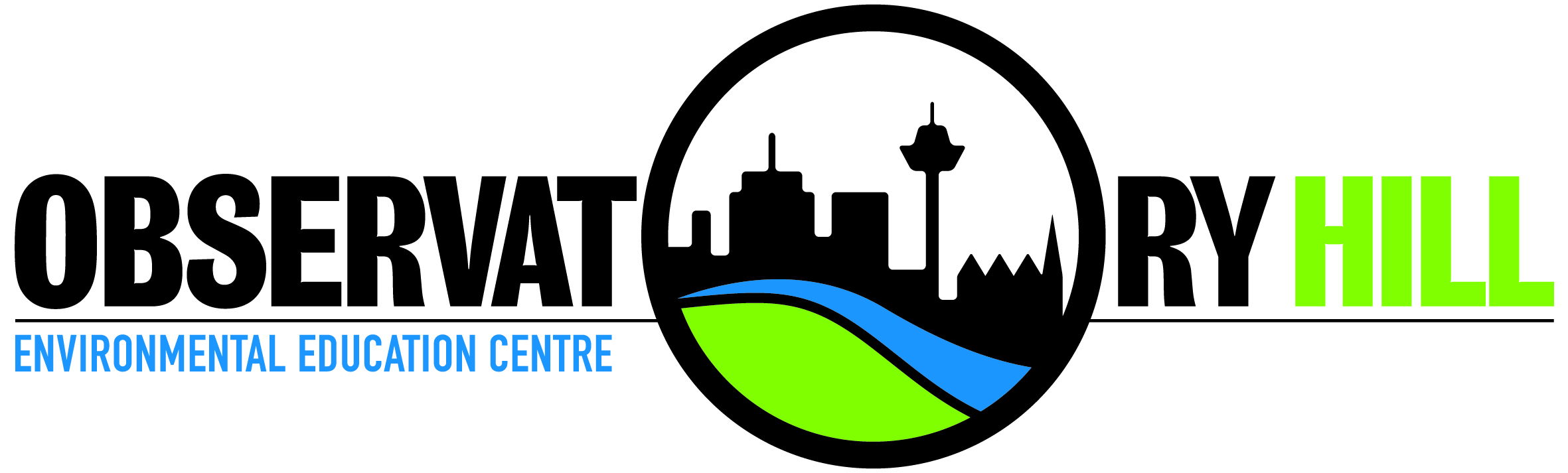 Teacher checklistHumans Shape Places – Blackwattle BaySummary of Learning Sites, Activities and outcomesPlease note: program is subject to change depending on rotation of classes, site availability or other external factors such as weather.Meeting point /timeNorthern end of Richard Murden Reserve off Hawthorne Parade (or Canal Rd) at the pedestrian bridge over Canal at 9:45am. Finishing point /timeMeriton Park (near Lewisham West Light Rail Stop), Cnr Old Canterbury Rd and Hudson St Lewisham West at 2.15 (please advise the EEC prior to fieldtrip if there are any changes required to the finishing time).Approximate walking distance2.77km over a reasonably flat terrain. Please notify the centre of any student with mobility issues. TransportBy Bus: Drop off Northern end of Richard Murden Reserve off Hawthorne Parade (or Canal Rd) at the pedestrian bridge over Canal Blackwattle. Pick up: Cnr Old Canterbury Rd and Hudson St Lewisham Waterfront By Light Rail: Excursion can be accessed via Hawthorne Light Rail Station and finishes at Lewisham West Light Rail Station Risk management advicePlease see the Humans Shape Places –GreenWay risk management plan document on the OHEEC website.ClothingIt is preferred that students are in a school uniform for easy identification in the city.Sturdy walking shoes are also recommended.What to bringA water bottle, hat and sunscreen or appropriate wet weather gear. Students will be provided with a Centre ipad (and carry bag) to share with a friend to document their field trip using a book creator App. A PDF file will be sent back to school after the study. Please ensure your teacher has your DET email contact. FoodStudents must bring their own food. There will not be opportunities to purchase food on this fieldtrip.StaffingIt is expected that teachers actively supervise their class throughout the day to support student learning and behaviour management.Extreme or wet weatherIf there is a need to cancel on the day, please leave a message by dialling 9247 7321 as early as possible or The Principal on 0400 230 699.CancellationsCancellations need to be made within 2 weeks of the date of the fieldtrip or a cancellation fee $40.00 per class will be charged. If cancellation occurs due to inclement weather on the day, no fee will be charged. If there is a need to cancel on the day, please leave a message by dialling 9247 7321 as early as possible or The Principal on 0400 230 699.Medical or special needsPlease advise OHEEC staff of any student with special needs when booking the fieldtrip (e.g. special mobility requirements). Please ensure that required medications for students are brought on the day and communicated to staff (e.g. epipen and individual anaphylaxis plans). EEC staff carry a basic first aid kit, however, teachers should also bring required first aid equipment.Pre-excursion activitiesPre-visit activities carried out prior to the fieldtrip will help students better understand their fieldtrip content and provide links with classroom learning. Please see the Humans Shape Places – GreenWay program page on the OHEEC website for activities.Learning SiteActivityStudents will be able to Meeting place: Northern end of Hawthorne Parade, Haberfield Meeting place: Northern end of Hawthorne Parade, Haberfield Meeting place: Northern end of Hawthorne Parade, Haberfield 1. Northern End of Hawthorne Parade, Haberfield to Richard Murden Reserve.9.451. Students will be introduced to the fieldwork question; ‘What can be done to improve public parks along the GreenWay? Students will:Use a large topographical map of Sydney allow students to orientate themselvesUse mapping skills including compasses to answer some positional/directional questionsInterpret historic photographs for changes over time to the GreenWayInvestigate what makes a place liveable using a liveability posterUse mapping skills to map land uses along the GreenWay and annotate their own mapUse an iPad to photograph elements of liveability/sustainabilityUse an iPad to record their dataLook for biodiversityDevelop geographical questions to investigate and plan an inquiry Collect and record relevant geographical data and informationUse geographical tools for inquiry including maps, fieldwork and visual representations Use fieldwork instruments such as measuring devices, maps, photographs and compassesRecess and toilet stop -Richard Murden Reserve, HaberfieldWhilst having recess students to use a tally sheet to record the different users of the GreenWay2. Richard Murden Reserve, Haberfield to Hawthorne Canal Reserve Students will:Complete a line drawing/field sketch at Hawthorne Canal Reserve BridgeUndertake a water quality testDescribe the diverse features and characteristics of places and environments3.  Hawthorne Canal Reserve to Marion Street, LeichhardtStudents willInvestigate biodiversity Undertake a Soundscape including recording decibels on a data loggerObserve human impacts on the canalIdentify ways people influence places and contribute to sustainabilityLunch and toilet stop -Cadigal Reserve 5. Luna Apartments and , Meriton Park – Lewisham West Train Station 1. Students will:Document (photograph) and discuss elements of liveability whilst comparing the Meriton and Flour Mill developments on opposite sides of the Lewisham Light Rail stop Use their iPads to record an ‘interview’ with a fictional character/s living in the Meriton complexProcess their information, and record any ideas they may have on how to include this area into the GreenWay Examine a local planning issue; the different views about it and possible actions in response to it Process and communicate geographical information using geographical tools for inquiry  Departure Point –Meriton Park (near Lewisham West Light Rail Stop), Cnr Old Canterbury Rd and Hudson St Lewisham West